CURRICULUM VITAE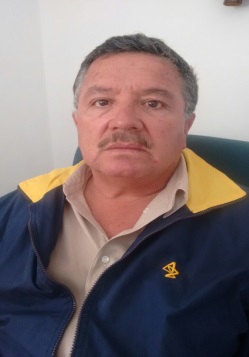 NOMBRE:     MARCO ANTONIO AGUIRRE VILLALBA. PUESTO ACTUAL: Responsable del departamento de Inspección y Verificación del Rastro Municipal de la Dirección de Salud Pública del H. Ayuntamiento de Durango. ÚLTIMO NIVEL DE ESTUDIOS: Profesionista egresado de la Facultad de Medicina Veterinaria y Zootecnia de la Universidad Juárez del Estado de Durango.EXPERIENCIA PROFESIONAL:Inseminación de ganado y especialización en ganado vacuno y de granja.           1986-1987- Responsable de inseminación artificial en el Rancho             Mendoza propiedad del Sr. Genaro Casas.  En clínicas particulares como la Central Médica del Guadiana y como representante Médico durante 18 años en distintos Laboratorios Farmacéuticos, gracias a los cuales adquirí preparación profesional respecto de diversos fármacos y medicina general.1983-1986  -  Empleado de la Central Médica del Guadiana 1988-1989  -  Representante Medico de Laboratorios ITALMEX 1990-1992  -  Representante Medico de Laboratorios BAYER de México 1992-2006  -  Representante Médico de Laboratorios Astra Zeneca.2007–2016  -  Responsable del departamento de Inspección y Verificación del Rastro del H. Ayuntamiento.